 По дорогам казахских 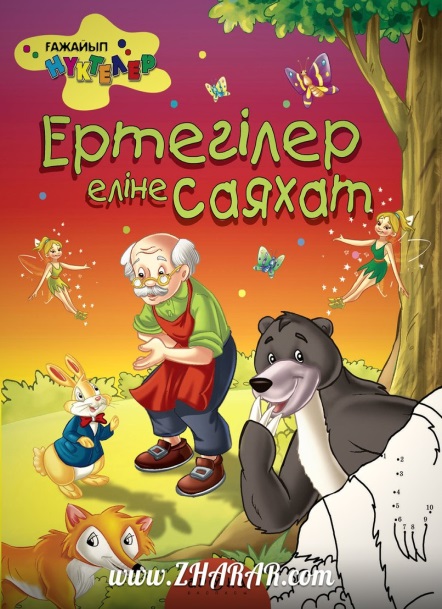 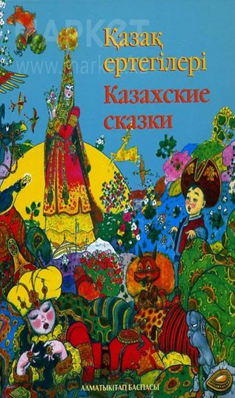 сказок 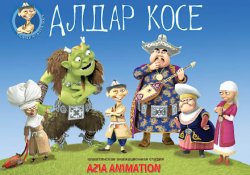 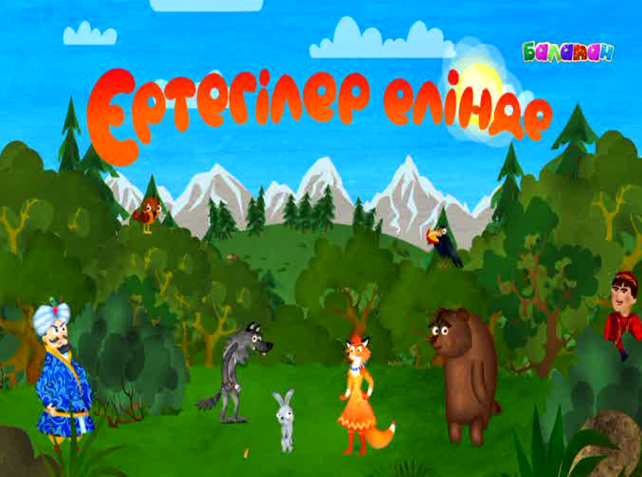 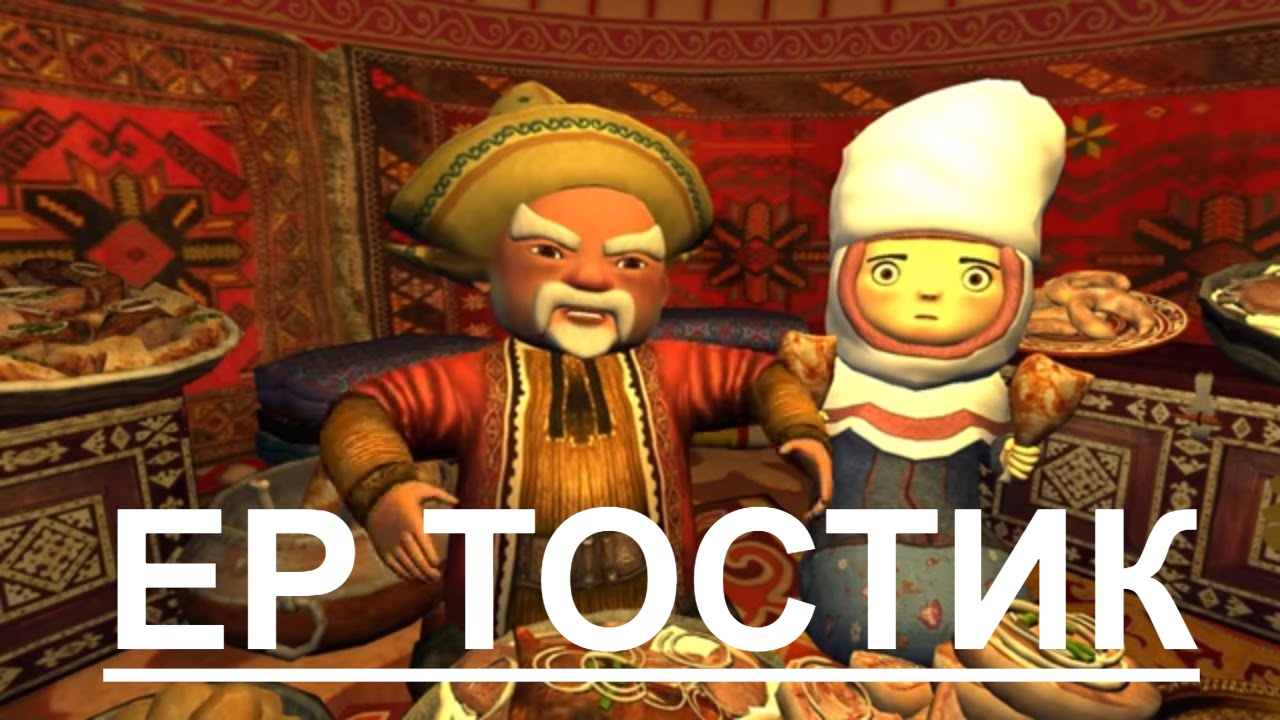 